Ettelbrück, den 28. September 2022"Die Zusammensetzung des Verwaltungsrats spiegelt unser neues Modell der Gouvernance wider".Neue Zusammensetzung des Verwaltungsrats des CHNPGemäß dem modifizierten Gesetz vom 17. April 1998 über die Gründung des "Centre Hospitalier Neuropsychiatrique", das die Amtszeit der Verwaltungsratsmitglieder auf sechs Jahre festlegt, hat das CHNP einen neuen Verwaltungsrat eingesetzt, der am 22. September 2022 zum ersten Mal zusammenkam. Der neue Verwaltungsrat (CA) besteht aus 15 Mitgliedern, die u. a. die Ministerien für Gesundheit, Familie und Integration, und Justiz, sowie das medizinische und nichtmedizinische Personal des CHNP repräsentieren. Dr. Michel Nathan, Vorsitzender des Verwaltungsrats, erklärt: "In den letzten 20 oder sogar 30 Jahren hat sich das CHNP enorm weiterentwickelt. Heute ist es eine moderne öffentliche Einrichtung, die den ihr anvertrauten Personen eine therapeutische Behandlung und eine Betreuung auf dem neuesten Stand der Technik bietet."Mit dem Wunsch, die Psychiatrie in die nationale Gesundheitslandschaft einzubinden, ist das CHNP seit 1998 eine privatrechtliche öffentliche Einrichtung. Im Laufe der 1990er Jahre verlagerten sich die allgemeinen Tätigkeiten allmählich auf drei Spezialisierungen, die sich jeweils einer bestimmten Bevölkerungsgruppe widmeten; diese Spezialisierungen sind in den drei Einheiten des CHNP zusammengefasst:  die Rehaklinik (klinische Aktivitäten zur psychiatrischen Rehabilitation);le Pontalize (Pflege- und Betreuungsaktivitäten für ältere Menschen);De Park (Aktivitäten zur sozialpädagogischen Begleitung und Pflege von Menschen mit geistiger Behinderung).In Anbetracht des großherzoglichen Erlasses vom 28. Mai 2019, der die Unterstellung der Einheiten Pontalize und De Park unter die Aufsicht des Ministeriums für Familie und Integration vorsieht, haben sich die Mitglieder des Verwaltungsrats im Jahr 2021 für ein neues Gouvernance-Modell entschieden. So verfügt jede Einheit über eine eigene Direktion. Übergreifende Themen werden in Koordinationsplattformen thematisiert, die unter der Leitung der "Koordinationsplattform Direktion" stehen, deren Vorsitz jährlich abwechselnd einem der Direktoren zugewiesen wird. "Das neue Governance-Modell garantiert einerseits mehr Autonomie für die drei Einheiten und andererseits eine optimierte Koordination der übergreifenden Aktivitäten und Themen, die sowohl die Rehaklinik als auch Pontalize oder De Park betreffen", betont Dr. Nathan.Neue Zusammensetzung des Verwaltungsrats des CHNPSeit dem 1. Juli 2022 besteht der CA aus insgesamt 15 Mitgliedern, davon 12 Mitglieder mit Stimmrecht und 3 Mitglieder mit beratender Stimme.Von den 15 Mitgliedern werden 10 Verwaltungsratsmitglieder mit Stimmrecht vom Großherzog ernannt. 8 Mitglieder werden vom Regierungsrat vorgeschlagen (sowohl das Gesundheitsministerium als auch das Ministerium für Familie und Integration und das Justizministerium sind im Verwaltungsrat vertreten) und 2 Mitglieder werden von der Ärzteschaft und dem nicht-ärztlichen Personal des CHNP vorgeschlagen.Hinzu kommen 2 Vertreter des Medizinischen Rates und 2 Vertreter der Personaldelegation mit jeweils einer beschließenden und einer beratenden Stimme.Der Krankenhausbeauftragte nimmt ebenfalls mit beratender Stimme an den Sitzungen des CA teil.Bevor er diese erste Sitzung schloss, bedankte sich der Vorsitzende des Verwaltungsrates, Dr. Michel Nathan, noch einmal herzlich bei den ausscheidenden Mitgliedern, Frau Suzette Everling, Frau Dominique Faber und Frau Geneviève Klepper, für ihren Einsatz in den letzten Jahren.Legende:Foto CA: Erste Reihe (v. l. n. r.):Luc REDING, stellvertretender Vorsitzender des Verwaltungsrats, MJUST; Dr. Michel NATHAN, Vorsitzender des Verwaltungsrats; Dr. Juliana D'ALIMONTE, MSAN; Raoul ZIMMER, MSAN;Zweite Reihe (v. l. n. r.):Claude HALSDORF; Dr. Isabelle MOURIC, medizinisches Personal des CHNP; Miguel RODRIGUES, nicht-medizinisches Personal des CHNP; Laurent JOMÉ, MSAN;Dritte Reihe (v. l. n. r.):Dr. Thomas KARST, Medizinischer Rat; Marie-France NENNING, MFAMIGR; Tony MOSCHETTI, Personaldelegation CHNP; Claude SIBENALER, MFAMIGR; Anne DAEMS, MFAMIGR; Oliver KOCH, Personaldelegation CHNP.Sind auf dem Foto abwesend:Jean-Paul FREICHEL, Krankenhaus-Beauftragter, MSAN (ersetzt durch Raoul Zimmer); Dr. Anne-Christine AROLD ep. HERRMANN, Medizinischer Rat;Foto PCD: Erste Reihe (v. l. n. r.):Carmen RECKEN, Direktorin De Park; Torsten JAKOBS, Direktor Pontalize; Dr. Mark RITZEN, Generaldirektor & ärztlicher Direktor Rehaklinik; Frank GANSEN, Verwaltung- und FinanzdirektorZweite Reihe (v. l. n. r.):Miguel RODRIGUES, Vorsitzender der Personaldelegation; Laurent ZANOTELLI, Generalsekretär des CHNPCHNPMit seiner über 165-jährigen Erfahrung ist das CHNP auf die Behandlung von psychischen Erkrankungen spezialisiert. Um seinen Patienten und Bewohnern eine optimale Lebensqualität zu bieten, zielt das CHNP in seiner Mission auf die Rehabilitation jeder Person und, soweit möglich, auf ihre Wiedereingliederung in die Gesellschaft ab. Das CHNP ist in drei Einheiten strukturiert, die jeweils speziell auf eine bestimmte Bevölkerungsgruppe ausgerichtet sind:die Rehaklinik für die klinischen Aktivitäten der psychiatrischen Rehabilitation;das Pontalize für Pflege- und Betreuungsaktivitäten für ältere Menschen;De Park für die sozialpädagogische Betreuung und Pflege von Menschen mit Behinderungen.Im ständigen Bemühen um Qualität stellt das CHNP den Patienten und Bewohner in den Mittelpunkt seiner Bemühungen und verteidigt das Prinzip der Gleichheit in der Verschiedenheit.KONTAKT PRESSE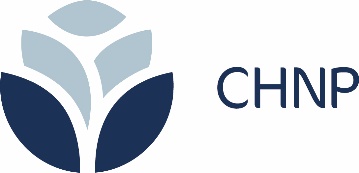 PRESSEMITTEILUNGMonique PützBeauftragte für externe Kommunikationmonique.putz@chnp.luT (+352) 2682 2618F (+352) 2682 4955CHNPB.P. 111L-9002 Ettelbrückwww.chnp.lu